DELIBERAÇÃO DA 03ª PLENÁRIA EXTRAORDINÁRIA 2020O Conselho de Arquitetura e Urbanismo do Amapá - CAU/AP, no uso das competências previstas no art. 34, inciso X da Lei n° 12.378, de 31 de dezembro de 2010 e no art. 9º do Regimento Interno do CAUA/AP e de acordo com as análises realizadas durante a 03ª Reunião Plenária Extraordinária, realizada no dia 14 de abril de 2020, às 9h:30min, via on line.  Teve como pontos de pauta: Considerando a resposta ao Ofício nº 017/2020-CCAU-UNIFAP; aprovação da proposta de reforma da sede do CAU/AP; remanejamento de parte dos recursos das comissões para uso em ATHIS; aprovação do Relatório de Gestão 2019; proposta de manutenção das reuniões on line até julho; proposta de solicitação à PMM de continuidade da emissão de alvará eletrônico; o que ocorrer.DELIBEROU:Aprovar por unanimidade a resposta ao Ofício da UNIFAP com embasamento da Procuradoria Jurídica;Aprovar por unanimidade o Relatório de Gestão Integrado do CAU/AP de 2019;Aprovar por unanimidade a realização das reuniões plenárias on line até julho do corrente ano;Manter os trabalhos de ATHIS na CEFEEP por 03 votos a 01.Macapá-AP, 14 de abril de 2020.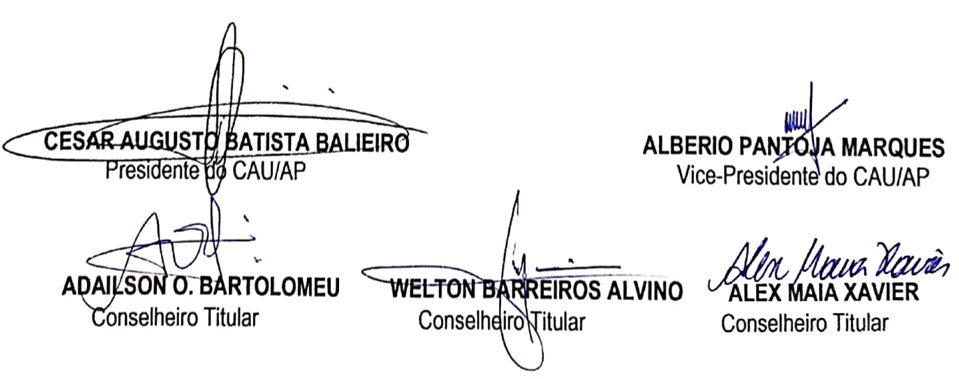 FOLHA DE VOTAÇÃO03ª REUNIÃO PLENÁRIA EXTRAORDINÁRIAFolha de VotaçãoFOLHA DE VOTAÇÃO03ª REUNIÃO PLENÁRIA EXTRAORDINÁRIAFolha de VotaçãoFOLHA DE VOTAÇÃO03ª REUNIÃO PLENÁRIA EXTRAORDINÁRIAFolha de VotaçãoFOLHA DE VOTAÇÃO03ª REUNIÃO PLENÁRIA EXTRAORDINÁRIAFolha de VotaçãoProcessoInteressadoCAU/APAssuntoConsiderando a resposta ao Ofício nº 017/2020-CCAU-UNIFAP; aprovação da proposta de reforma da sede do CAU/AP; remanejamento de parte dos recursos das comissões para uso em ATHIS; aprovação do Relatório de Gestão 2019; proposta de manutenção das reuniões on line até julho; proposta de solicitação à PMM de continuidade da emissão de alvará eletrônico; o que ocorrer.UFConselheiroVotaçãoVotaçãoVotaçãoVotaçãoUFConselheiroSimNãoAbst.Ausên.APCESAR AUGUSTO BATISTA BALIEIRO (PRESIDENTE)XAPADAILSON OLIVEIRA BARTOLOMEU (TITULAR)XAPWELTON BARREIROS ALVINO (TITULAR)XAPALBERIO PANTOJA MARQUES (VICE-PRESIDENTE)xAPALEX MAIA XAVIER (TITULAR)XHistórico da votação:Reunião Plenária (Extraordinária) Nº 03Data: 14/04/2020Matéria em votação: Aprovar por unanimidade a resposta ao Ofício da UNIFAP com embasamento da Procuradoria JurídicaResultado da votação: Sim (05) Não (0) Abstenções (0) Ausências (0), Total (05) 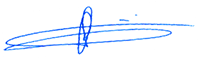 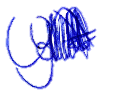 Ocorrências: Secretário: Aline Aguiar Rodrigues           Condutor dos trabalhos (Presidente):Cesar Augusto Batista Balieiro                 Histórico da votação:Reunião Plenária (Extraordinária) Nº 03Data: 14/04/2020Matéria em votação: Aprovar por unanimidade a resposta ao Ofício da UNIFAP com embasamento da Procuradoria JurídicaResultado da votação: Sim (05) Não (0) Abstenções (0) Ausências (0), Total (05) Ocorrências: Secretário: Aline Aguiar Rodrigues           Condutor dos trabalhos (Presidente):Cesar Augusto Batista Balieiro                 Histórico da votação:Reunião Plenária (Extraordinária) Nº 03Data: 14/04/2020Matéria em votação: Aprovar por unanimidade a resposta ao Ofício da UNIFAP com embasamento da Procuradoria JurídicaResultado da votação: Sim (05) Não (0) Abstenções (0) Ausências (0), Total (05) Ocorrências: Secretário: Aline Aguiar Rodrigues           Condutor dos trabalhos (Presidente):Cesar Augusto Batista Balieiro                 Histórico da votação:Reunião Plenária (Extraordinária) Nº 03Data: 14/04/2020Matéria em votação: Aprovar por unanimidade a resposta ao Ofício da UNIFAP com embasamento da Procuradoria JurídicaResultado da votação: Sim (05) Não (0) Abstenções (0) Ausências (0), Total (05) Ocorrências: Secretário: Aline Aguiar Rodrigues           Condutor dos trabalhos (Presidente):Cesar Augusto Batista Balieiro                 Histórico da votação:Reunião Plenária (Extraordinária) Nº 03Data: 14/04/2020Matéria em votação: Aprovar por unanimidade a resposta ao Ofício da UNIFAP com embasamento da Procuradoria JurídicaResultado da votação: Sim (05) Não (0) Abstenções (0) Ausências (0), Total (05) Ocorrências: Secretário: Aline Aguiar Rodrigues           Condutor dos trabalhos (Presidente):Cesar Augusto Batista Balieiro                 Histórico da votação:Reunião Plenária (Extraordinária) Nº 03Data: 14/04/2020Matéria em votação: Aprovar por unanimidade a resposta ao Ofício da UNIFAP com embasamento da Procuradoria JurídicaResultado da votação: Sim (05) Não (0) Abstenções (0) Ausências (0), Total (05) Ocorrências: Secretário: Aline Aguiar Rodrigues           Condutor dos trabalhos (Presidente):Cesar Augusto Batista Balieiro                 UFConselheiroVotaçãoVotaçãoVotaçãoVotaçãoUFConselheiroSimNãoAbst.Ausên.APCESAR AUGUSTO BATISTA BALIEIRO (PRESIDENTE)XAPADAILSON OLIVEIRA BARTOLOMEU (TITULAR)XAPWELTON BARREIROS ALVINO (TITULAR)XAPALBERIO PANTOJA MARQUES (VICE-PRESIDENTE)xAPALEX MAIA XAVIER (TITULAR)XHistórico da votação:Reunião Plenária (Extraordinária) Nº 03Data: 14/04/2020Matéria em votação: Aprovar por unanimidade o Relatório de Gestão Integrado do CAU/AP de 2019Resultado da votação: Sim (05) Não (0) Abstenções (0) Ausências (0), Total (05) Ocorrências: Secretário: Aline Aguiar Rodrigues           Condutor dos trabalhos (Presidente):Cesar Augusto Batista Balieiro                 Histórico da votação:Reunião Plenária (Extraordinária) Nº 03Data: 14/04/2020Matéria em votação: Aprovar por unanimidade o Relatório de Gestão Integrado do CAU/AP de 2019Resultado da votação: Sim (05) Não (0) Abstenções (0) Ausências (0), Total (05) Ocorrências: Secretário: Aline Aguiar Rodrigues           Condutor dos trabalhos (Presidente):Cesar Augusto Batista Balieiro                 Histórico da votação:Reunião Plenária (Extraordinária) Nº 03Data: 14/04/2020Matéria em votação: Aprovar por unanimidade o Relatório de Gestão Integrado do CAU/AP de 2019Resultado da votação: Sim (05) Não (0) Abstenções (0) Ausências (0), Total (05) Ocorrências: Secretário: Aline Aguiar Rodrigues           Condutor dos trabalhos (Presidente):Cesar Augusto Batista Balieiro                 Histórico da votação:Reunião Plenária (Extraordinária) Nº 03Data: 14/04/2020Matéria em votação: Aprovar por unanimidade o Relatório de Gestão Integrado do CAU/AP de 2019Resultado da votação: Sim (05) Não (0) Abstenções (0) Ausências (0), Total (05) Ocorrências: Secretário: Aline Aguiar Rodrigues           Condutor dos trabalhos (Presidente):Cesar Augusto Batista Balieiro                 Histórico da votação:Reunião Plenária (Extraordinária) Nº 03Data: 14/04/2020Matéria em votação: Aprovar por unanimidade o Relatório de Gestão Integrado do CAU/AP de 2019Resultado da votação: Sim (05) Não (0) Abstenções (0) Ausências (0), Total (05) Ocorrências: Secretário: Aline Aguiar Rodrigues           Condutor dos trabalhos (Presidente):Cesar Augusto Batista Balieiro                 Histórico da votação:Reunião Plenária (Extraordinária) Nº 03Data: 14/04/2020Matéria em votação: Aprovar por unanimidade o Relatório de Gestão Integrado do CAU/AP de 2019Resultado da votação: Sim (05) Não (0) Abstenções (0) Ausências (0), Total (05) Ocorrências: Secretário: Aline Aguiar Rodrigues           Condutor dos trabalhos (Presidente):Cesar Augusto Batista Balieiro                 UFConselheiroVotaçãoVotaçãoVotaçãoVotaçãoUFConselheiroSimNãoAbst.Ausên.APCESAR AUGUSTO BATISTA BALIEIRO (PRESIDENTE)XAPADAILSON OLIVEIRA BARTOLOMEU (TITULAR)XAPWELTON BARREIROS ALVINO (TITULAR)XAPALBERIO PANTOJA MARQUES (VICE-PRESIDENTE)xAPALEX MAIA XAVIER (TITULAR)XHistórico da votação:Reunião Plenária (Extraordinária) Nº 03Data: 14/04/2020Matéria em votação: Aprovar por unanimidade a realização das reuniões plenárias on line até julho do corrente ano;Resultado da votação: Sim (05) Não (0) Abstenções (0) Ausências (0), Total (05) Ocorrências: Secretário: Aline Aguiar Rodrigues           Condutor dos trabalhos (Presidente):Cesar Augusto Batista Balieiro                 Histórico da votação:Reunião Plenária (Extraordinária) Nº 03Data: 14/04/2020Matéria em votação: Aprovar por unanimidade a realização das reuniões plenárias on line até julho do corrente ano;Resultado da votação: Sim (05) Não (0) Abstenções (0) Ausências (0), Total (05) Ocorrências: Secretário: Aline Aguiar Rodrigues           Condutor dos trabalhos (Presidente):Cesar Augusto Batista Balieiro                 Histórico da votação:Reunião Plenária (Extraordinária) Nº 03Data: 14/04/2020Matéria em votação: Aprovar por unanimidade a realização das reuniões plenárias on line até julho do corrente ano;Resultado da votação: Sim (05) Não (0) Abstenções (0) Ausências (0), Total (05) Ocorrências: Secretário: Aline Aguiar Rodrigues           Condutor dos trabalhos (Presidente):Cesar Augusto Batista Balieiro                 Histórico da votação:Reunião Plenária (Extraordinária) Nº 03Data: 14/04/2020Matéria em votação: Aprovar por unanimidade a realização das reuniões plenárias on line até julho do corrente ano;Resultado da votação: Sim (05) Não (0) Abstenções (0) Ausências (0), Total (05) Ocorrências: Secretário: Aline Aguiar Rodrigues           Condutor dos trabalhos (Presidente):Cesar Augusto Batista Balieiro                 Histórico da votação:Reunião Plenária (Extraordinária) Nº 03Data: 14/04/2020Matéria em votação: Aprovar por unanimidade a realização das reuniões plenárias on line até julho do corrente ano;Resultado da votação: Sim (05) Não (0) Abstenções (0) Ausências (0), Total (05) Ocorrências: Secretário: Aline Aguiar Rodrigues           Condutor dos trabalhos (Presidente):Cesar Augusto Batista Balieiro                 Histórico da votação:Reunião Plenária (Extraordinária) Nº 03Data: 14/04/2020Matéria em votação: Aprovar por unanimidade a realização das reuniões plenárias on line até julho do corrente ano;Resultado da votação: Sim (05) Não (0) Abstenções (0) Ausências (0), Total (05) Ocorrências: Secretário: Aline Aguiar Rodrigues           Condutor dos trabalhos (Presidente):Cesar Augusto Batista Balieiro                 UFConselheiroVotaçãoVotaçãoVotaçãoVotaçãoUFConselheiroSimNãoAbst.Ausên.APCESAR AUGUSTO BATISTA BALIEIRO (PRESIDENTE)XAPADAILSON OLIVEIRA BARTOLOMEU (TITULAR)XAPWELTON BARREIROS ALVINO (TITULAR)XAPALBERIO PANTOJA MARQUES (VICE-PRESIDENTE)xAPALEX MAIA XAVIER (TITULAR)XHistórico da votação:Reunião Plenária (Extraordinária) Nº 03Data: 14/04/2020Matéria em votação: Manter os trabalhos de ATHIS na CEFEEP Resultado da votação: Sim (03) Não (01) Abstenções (0) Ausências (0), Total (04) Ocorrências: Secretário: Aline Aguiar Rodrigues           Condutor dos trabalhos (Presidente):Cesar Augusto Batista Balieiro                 Histórico da votação:Reunião Plenária (Extraordinária) Nº 03Data: 14/04/2020Matéria em votação: Manter os trabalhos de ATHIS na CEFEEP Resultado da votação: Sim (03) Não (01) Abstenções (0) Ausências (0), Total (04) Ocorrências: Secretário: Aline Aguiar Rodrigues           Condutor dos trabalhos (Presidente):Cesar Augusto Batista Balieiro                 Histórico da votação:Reunião Plenária (Extraordinária) Nº 03Data: 14/04/2020Matéria em votação: Manter os trabalhos de ATHIS na CEFEEP Resultado da votação: Sim (03) Não (01) Abstenções (0) Ausências (0), Total (04) Ocorrências: Secretário: Aline Aguiar Rodrigues           Condutor dos trabalhos (Presidente):Cesar Augusto Batista Balieiro                 Histórico da votação:Reunião Plenária (Extraordinária) Nº 03Data: 14/04/2020Matéria em votação: Manter os trabalhos de ATHIS na CEFEEP Resultado da votação: Sim (03) Não (01) Abstenções (0) Ausências (0), Total (04) Ocorrências: Secretário: Aline Aguiar Rodrigues           Condutor dos trabalhos (Presidente):Cesar Augusto Batista Balieiro                 Histórico da votação:Reunião Plenária (Extraordinária) Nº 03Data: 14/04/2020Matéria em votação: Manter os trabalhos de ATHIS na CEFEEP Resultado da votação: Sim (03) Não (01) Abstenções (0) Ausências (0), Total (04) Ocorrências: Secretário: Aline Aguiar Rodrigues           Condutor dos trabalhos (Presidente):Cesar Augusto Batista Balieiro                 Histórico da votação:Reunião Plenária (Extraordinária) Nº 03Data: 14/04/2020Matéria em votação: Manter os trabalhos de ATHIS na CEFEEP Resultado da votação: Sim (03) Não (01) Abstenções (0) Ausências (0), Total (04) Ocorrências: Secretário: Aline Aguiar Rodrigues           Condutor dos trabalhos (Presidente):Cesar Augusto Batista Balieiro                 